Publicado en Barcelona el 05/04/2016 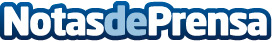 Airk Drons permite personalizar tu dronLa familia de drones Fireclouds de Airk está formada por 4 multicópteros, cada modelo con aplicaciones y finalidades diferentes: Quadcopter FC4, Hexacopter FC6, Octocopter FC8 y OctoQuad FC4r. ¿Pero qué es lo que hace de los drones de Airk unos drones distintos a los que ya existen en el mercado?Datos de contacto:Lluis Feliue-deon.net0034 931 929 647 Nota de prensa publicada en: https://www.notasdeprensa.es/airk-drons-permite-personalizar-tu-dron_1 Categorias: Fotografía Imágen y sonido Inteligencia Artificial y Robótica Entretenimiento Otros deportes http://www.notasdeprensa.es